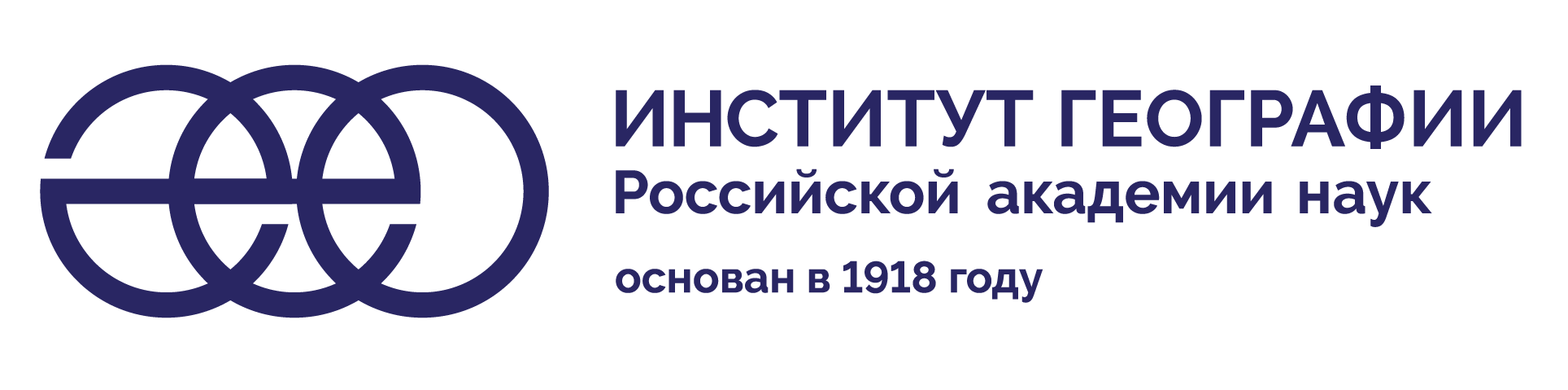 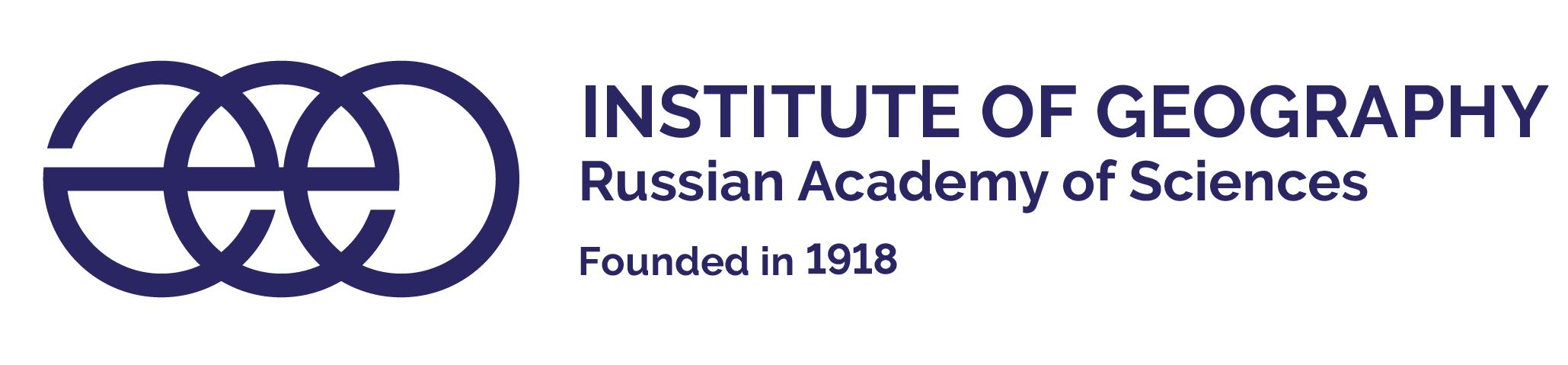 ПолноеНаименованиеФЕДЕРАЛЬНОЕ ГОСУДАРСТВЕННОЕ БЮДЖЕТНОЕ УЧРЕЖДЕНИЕ НАУКИ ИНСТИТУТ ГЕОГРАФИИ РОССИЙСКОЙ АКАДЕМИИ НАУКСокращенноенаименованиеИГ РАНЮридический адрес	РОССИЯ, МОСКВА ГОРОД, СТАРОМОНЕТНЫЙ ПЕРЕУЛОК, 29Почтовый адрес119017, РОССИЯ, МОСКВА ГОРОД, СТАРОМОНЕТНЫЙ ПЕРЕУЛОК, 29Телефон/факс8 (495) 959-00-32 – телефон, 8 (495) 959-00-33 – факсИНН/КПП7706015435 / 770601001ОГРН1027739639817ПолучательУФК по г.Москве (ИГ РАН л/с 20736Ц85510)Расчётный счет40501810845252000079Корреспондентский счет-БИК банка044525000БанкГУ БАНКА РОССИИ ПО ЦФОКлассификаторы в статистическом регистреКлассификаторы в статистическом регистреОКПО 02699174; ОКАТО 45286596000; ОКТМО 45384000; ОКОГУ 1330612; ОКФС 12;  ОКОПФ 75103; ОКВЭД 72.19 ОКПО 02699174; ОКАТО 45286596000; ОКТМО 45384000; ОКОГУ 1330612; ОКФС 12;  ОКОПФ 75103; ОКВЭД 72.19 ДиректорСоломина Ольга Николаевна.  Действует на основании УставаE-mail:direct@igras.ru